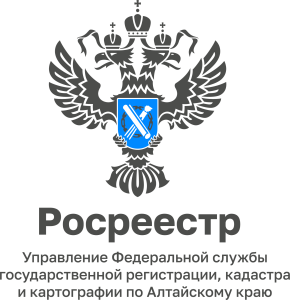 ПРЕСС-РЕЛИЗ
22.04.2024Для размещения в социальных сетях Управления12 сотрудников Управления Росреестра по Алтайскому краю успешно окончили обучение в магистратуре в рамках пилотного проекта по непрерывному профессиональному развитию сотрудников Большого Росреестра в образовательном консорциуме на базе ФГБОУ ВО МИИГАиК!7 сотрудников Управления окончили обучение с отличием – Алексей Горяйнов, Татьяна Кукса, Юлия Левицкая, Нина Пульникова, Наталья Реутт, Ирина Скорнякова, Анна Янькова. Мы гордимся нашими сотрудниками и высоко ценим их стремление к повышению уровня своего профессионализма!#Росреестр #РосреестрАлтайскийКрай #ТамГдеЛюди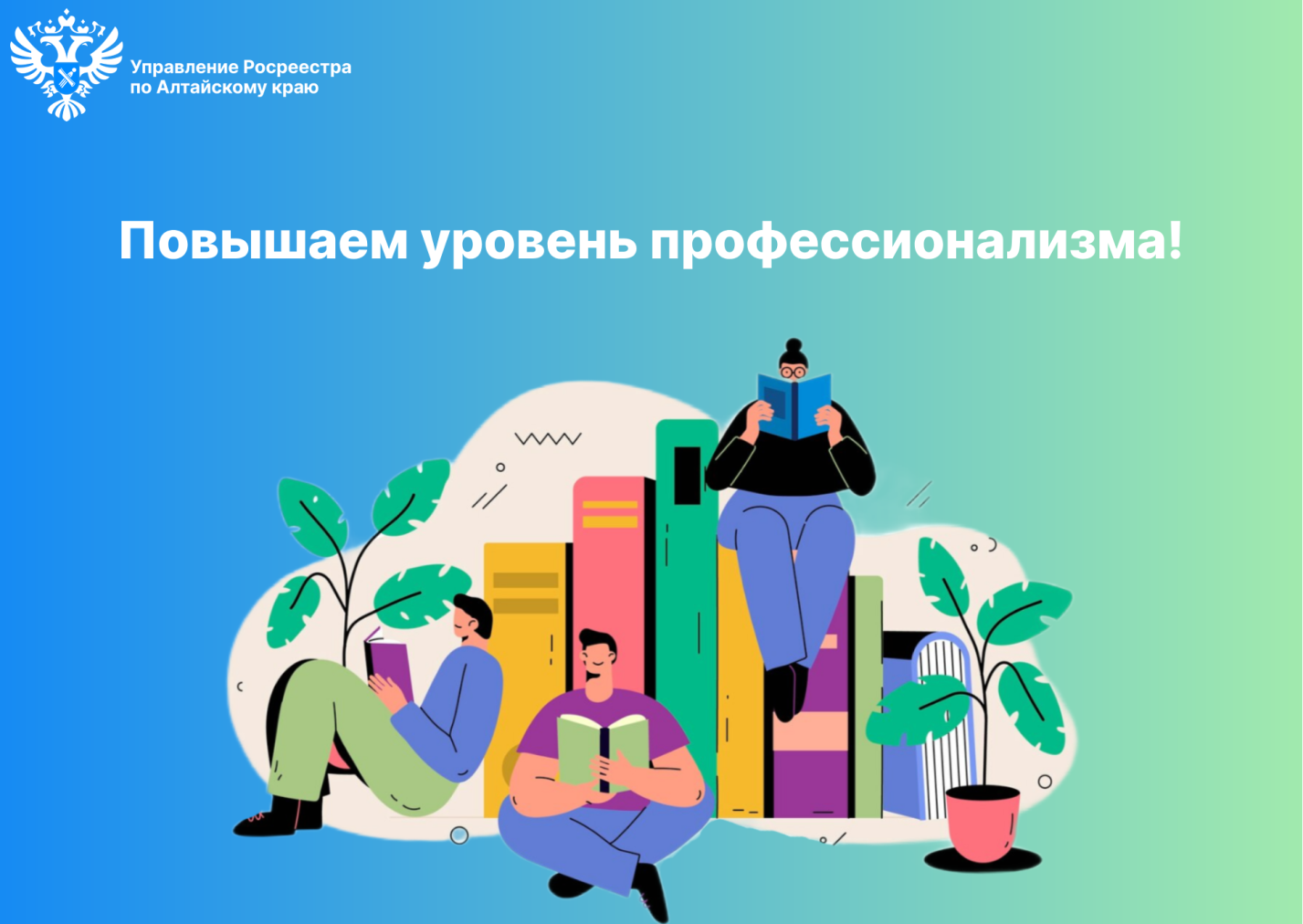 Об Управлении Росреестра по Алтайскому краюУправление Федеральной службы государственной регистрации, кадастра и картографии по Алтайскому краю (Управление Росреестра по Алтайскому краю) является территориальным органом Федеральной службы государственной регистрации, кадастра и картографии (Росреестр), осуществляющим функции по государственной регистрации прав на недвижимое имущество и сделок с ним, по оказанию государственных услуг в сфере осуществления государственного кадастрового учета недвижимого имущества, землеустройства, государственного мониторинга земель, государственной кадастровой оценке, геодезии и картографии. Выполняет функции по организации единой системы государственного кадастрового учета и государственной регистрации прав на недвижимое имущество, инфраструктуры пространственных данных РФ. Ведомство осуществляет федеральный государственный надзор в области геодезии и картографии, государственный земельный надзор, государственный надзор за деятельностью саморегулируемых организаций кадастровых инженеров, оценщиков и арбитражных управляющих. Подведомственное учреждение Управления - филиал ППК «Роскадастра» по Алтайскому краю. Руководитель Управления, главный регистратор Алтайского края – Юрий Викторович Калашников.Контакты для СМИПресс-секретарь Управления Росреестра по Алтайскому краю
Бучнева Анжелика Анатольевна 8 (3852) 29 17 44, 509722press_rosreestr@mail.ru 656002, Барнаул, ул. Советская, д. 16Сайт Росреестра: www.rosreestr.gov.ru
Яндекс-Дзен: https://dzen.ru/id/6392ad9bbc8b8d2fd42961a7	ВКонтакте: https://vk.com/rosreestr_altaiskii_krai 
Телеграм-канал: https://web.telegram.org/k/#@rosreestr_altaiskii_kraiОдноклассники: https://ok.ru/rosreestr22alt.kraihttps://vk.com/video-46688657_456239105